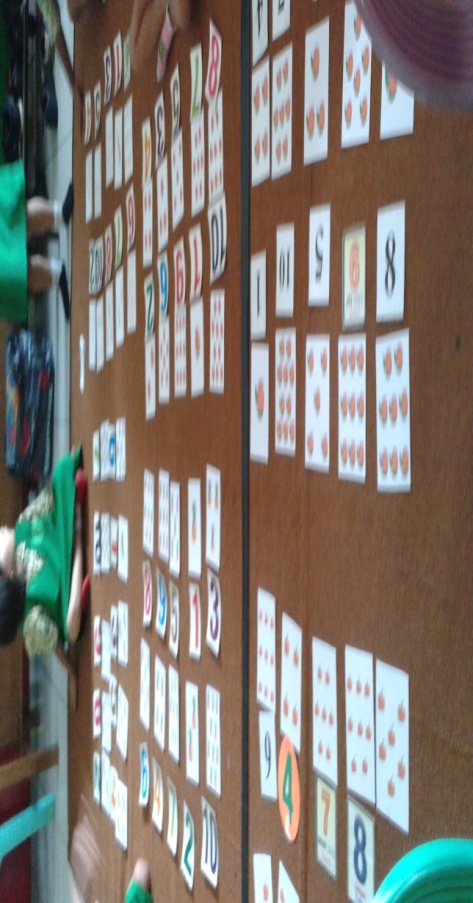 Bermainan Kartu Angka dan Kartu Gambar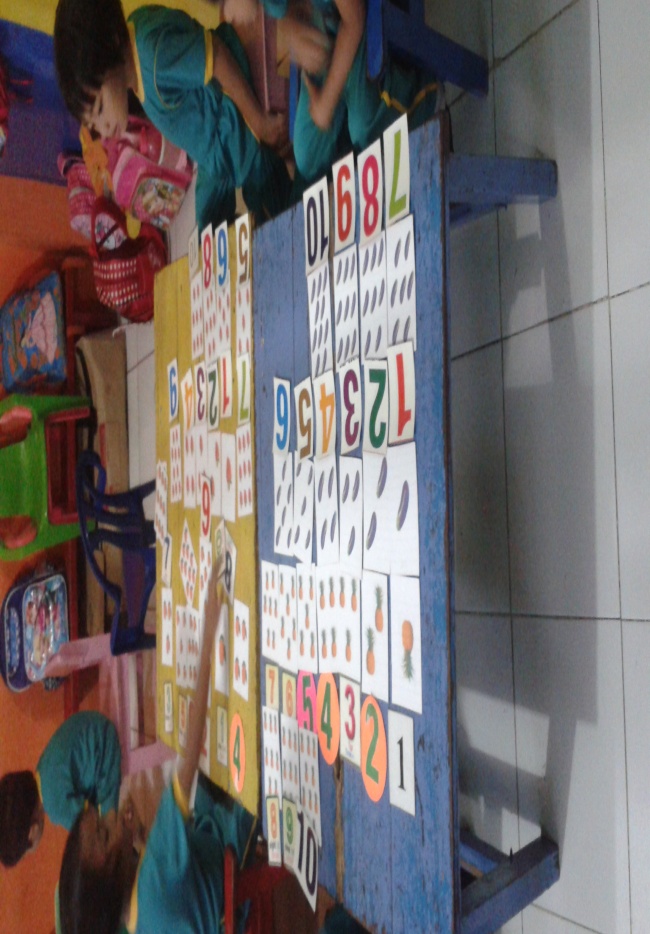 Menghubungkan konsep bilangan dengan lambang bilangan Kegiatan anak menghubungkan konsep bilangan denganlambang bilangan menggunkan kartu angka dan kartu gambarBermain Kartu Angka dan Kartu Gambar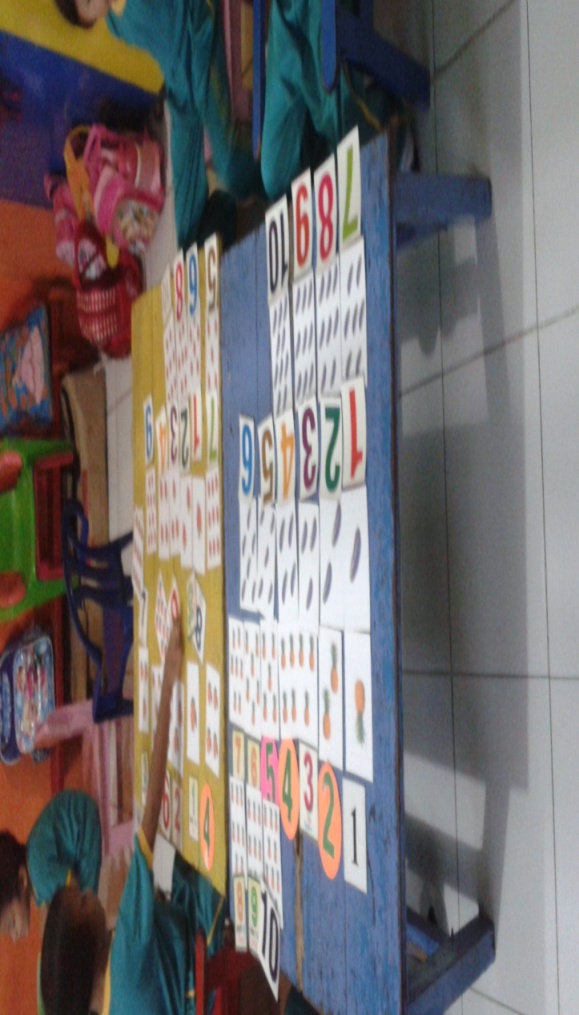 Bermain Kartu Angka dan  Kartu Gambar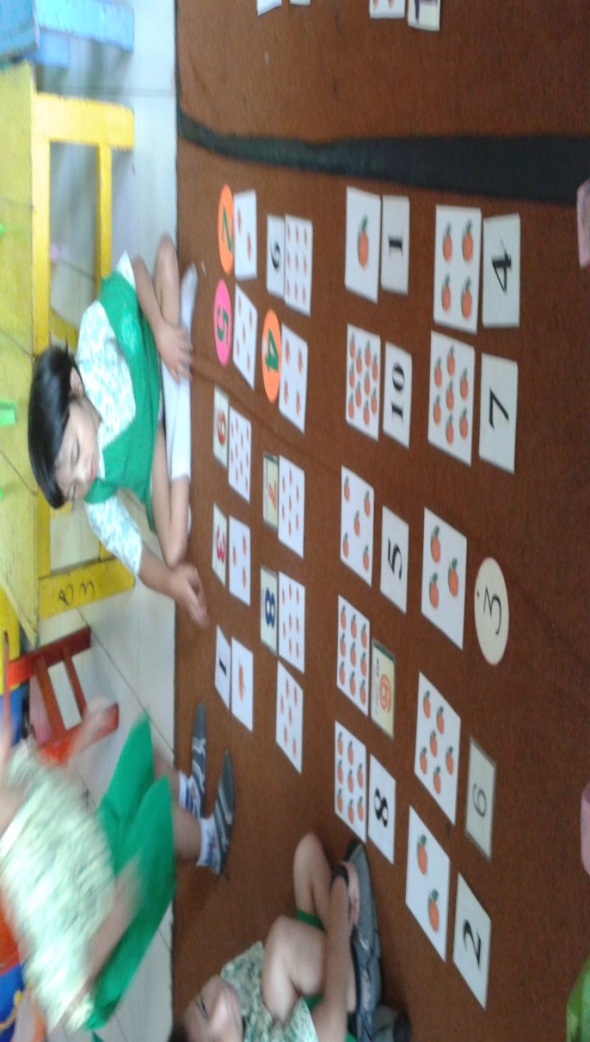 Menyebutkan dan menunjukkan bilangan1-20Anak menunjukkan dan menyebutkan angka 1-20 menggunakan kartu angka dan kartu gambar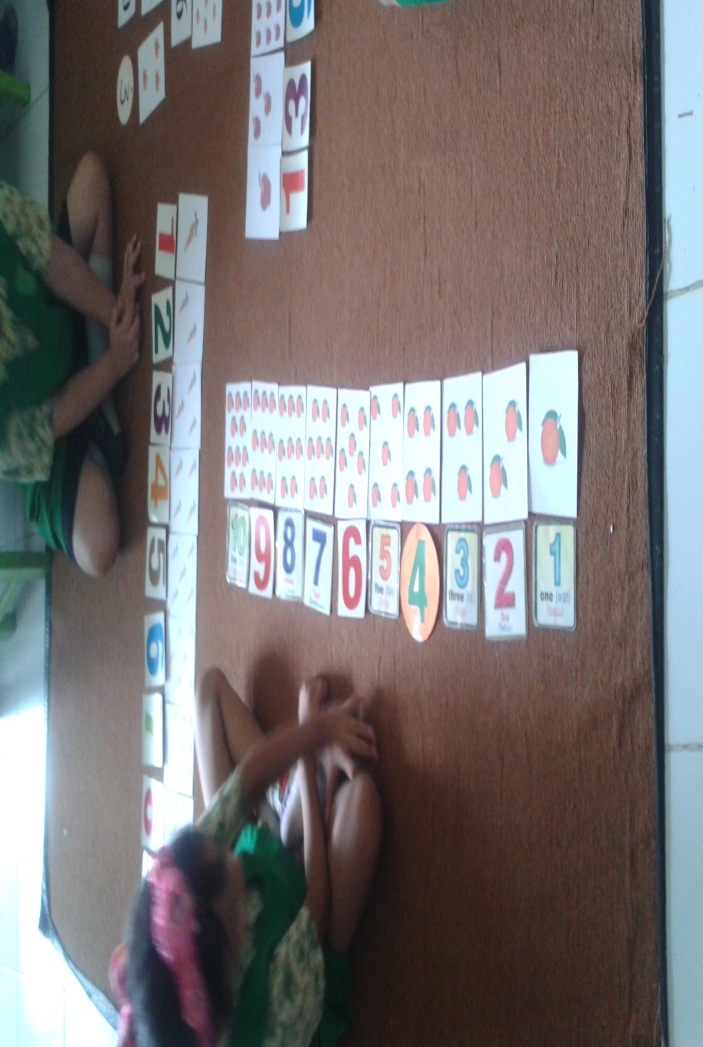 Bermain Kartu Angka dan Kartu Gambar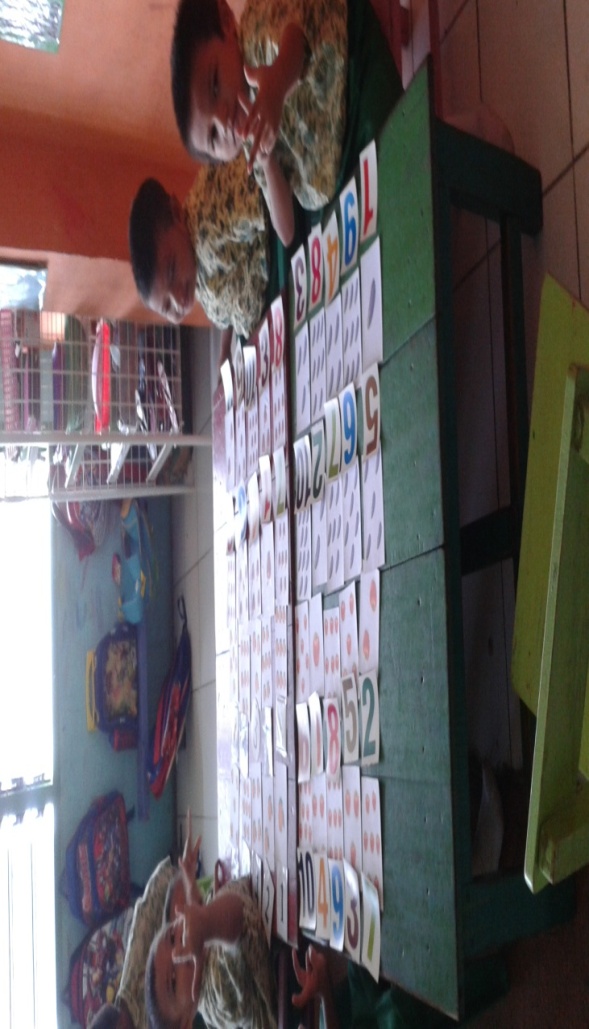 Menghubungkan konsep bilangan denganlambang bilangan 1-20Anak menghubungkan konsep bilangan dengan lambangbilangan 1-20 menggunakan kartu angka dan kartu gambarBermain Kartu Angka dan Kartu Gambar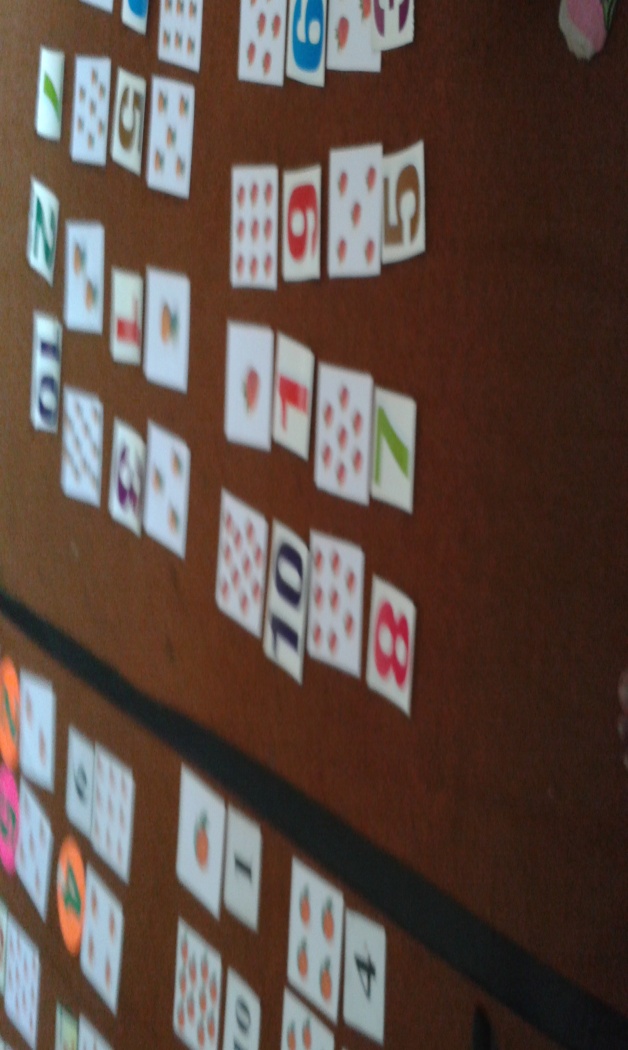 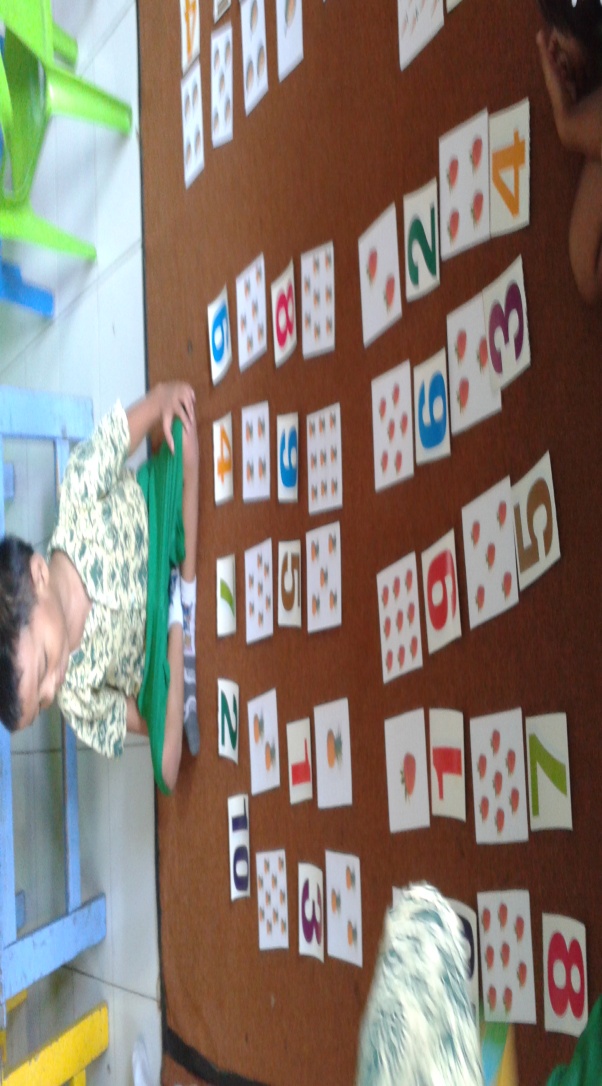 Membilang dan menunjuk benda-benda 1-20 Anak membilang dan menunjuk benda-benda 1-20 dengan kartu angka dan kartu gambar